UA: 000000000058728 - EE LIDIA ONELIA KALIL AUN CREPALDI - PROFA.UA: 000000000069034 - EE MAGDALENA SANSEVERINO GROSSO - PROFA.UA: 000000000025197 - EE SEVERINO TAGLIARIUA: 000000000042856 - EE PAULO DE ALMEIDA NOGUEIRA - DR.UA: 000000000043058 - EE RUTH RAMOS CAPPI - PROFA.UA: 000000000062464 - EE IDILIO JOSE SOARES - DOMCPFNomeData de NascimentoSituação1086539378-89JUVENTINA PAULA DE AZAMBUJA07/11/1949Não Recadastrado2105273588-60SANDRA REGINA PAVANI PLANTIER25/11/1966Não RecadastradoCPFNomeData de NascimentoSituação1641107968-49EDSON DE MORAES20/11/1952Não RecadastradoCPFServidor/EmpregadoRecadastrarJustificar320961468-79EGILTON DOS SANTOS SILVACPFServidor/EmpregadoRecadastrarJustificar228119406-00INES MARIA ESTEVES DE OLIVEIRA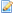 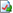 370449188-83SABRINA JORGECPFServidor/EmpregadoRecadastrarJustificar142571428-55CARLOS EDUARDO DA FONSECA SOARESCPFServidor/EmpregadoRecadastrarJustificar285619308-02FERNANDA OZELO